 استمارة تعريف بعضو هيئة تدريسية قسم التشريح -2022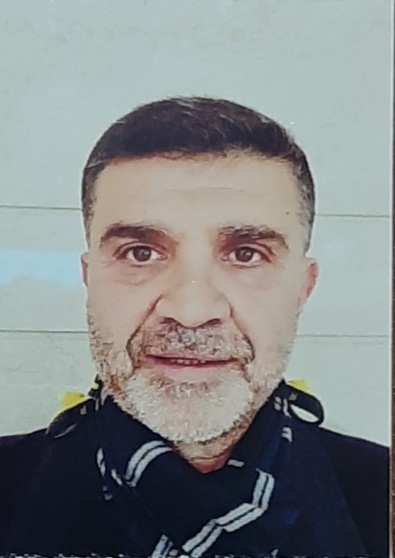 الكلية: الطب البشريالاسم: أسامة أحمدالمرتبة العلمية: أستاذ -محاضرالاختصاص: التشريح المرضياسم الجامعة : دان دي -اسكوتلنداعنوان الجامعة: اسكوتلندا –المملكة المتحدةالصفة العلمية أو الإدارية: أستاذالاهتمامات العلمية والبحثية: التشريح المرضي –ورقة بحثية حول دور الخلايا التائية في التهاب الجلد الضيائي وسرطان الجلد –دراسة نسجية قياسية (استومترية ) عام 1987 –ورقة بحثية قدمت في المؤتمر الدولي للتشريح المرضي عام 1997 بعنوان دور الرشافة بالابرة الدقيقة في تشخيص الاورام , دراسة لاربعمئة حالة .الاهتمامات العلمية والبحثية: التشريح المرضي –ورقة بحثية حول دور الخلايا التائية في التهاب الجلد الضيائي وسرطان الجلد –دراسة نسجية قياسية (استومترية ) عام 1987 –ورقة بحثية قدمت في المؤتمر الدولي للتشريح المرضي عام 1997 بعنوان دور الرشافة بالابرة الدقيقة في تشخيص الاورام , دراسة لاربعمئة حالة .المناصب العلمية والإدارية: لايوجدالمناصب العلمية والإدارية: لايوجد